Avviso pubblicato sul sito Web Aziendale    il 13/03/2020 Scadenza presentazione istanze il     17/03/2020CONFERIMENTO   INCARICHI INDIVIDUALI A TEMPO DETERMINATO, AL FINE DI GARANTIRE L’EROGAZIONE DELLE PRESTAZIONI DI ASSISTENZA SANITARIA  IN RAGIONE DELLE ESIGENZE STRAORDINARIE ED URGENTI DERIVANTI DALLA DIFFUSIONE DEL COVID -Avviso straordinario del 13/03/2020Al fine di  garantire l’erogazione delle prestazioni di assistenza sanitaria anche in ragione delle esigenze straordinarie ed urgenti derivanti dalla diffusione del COVID -19 e per   far fonte alle emergenze sanitarie esistenti è indetta selezione pubblica per  soli  titoli   per il  conferimento dei seguenti incarichi a tempo determinato COMPARTO - 	 Operatore Socio Sanitario Ctg B (livello economico BS)1)	Requisiti di ammissione            Possono partecipare alla selezione coloro che possiedono i requisiti generali e specifici prescritti  dal Dpr 220/2001 ( Comparto) nonché quelli di seguito indicati            Detti requisiti, che devono essere posseduti alla data di scadenza del termine stabilito nel presente avviso per la presentazione delle domande di ammissione, sono:A)	Requisiti generaliI requisiti generali  di ammissione sono:1)	cittadinanza italiana o cittadinanza di uno dei paesi dell'Unione Europea. I cittadini degli Stati membri dell'Unione Europea devono dichiarare di godere dei diritti civili e politici negli Stati di appartenenza e/o provenienza.2)	godimento dei diritti civili e politici. Non possono accedere agli impieghi coloro che siano stati esclusi dall'elettorato politico attivo e coloro che siano stati dispensati dall'impiego presso una pubblica amministrazione per avere conseguito l'impiego mediante la produzione di documenti falsi o viziati da invalidità non sanabile.3)	non essere stati destituiti o dispensati dall'impiego presso una Pubblica Amministrazione o dichiarati decaduti da un pubblico impiego ovvero licenziati.4)	assenza di condanne penali che comportino l'interdizione da pubblici uffici, di condanne che possano determinare il licenziamento ai sensi di quanto previsto dai CC.NN,LL. di riferimento e dalla normativa vigente;5)	Idoneità fisica all'impiego: il relativo accertamento sarà effettuato, con l'osservanza delle norme in tema di categorie protette, prima dell'immissione in servizio, dall'Azienda Sanitaria Provinciale di Palermo . Il personale dipendente dagli istituti, ospedali ed enti di cui agli articoli 25 e 26, comma 1, del D.P.R. n. 761/79, è dispensato dalla visita medica.Ai sensi dell'art. 3, comma 6, della legge 15 maggio 1997, n. 127, recepita con legge regionale 7 settembre 1998, n. 23, la partecipazione al concorso non è più soggetta a limiti di età, fermi restando i limiti previsti dal vigente ordinamento per il collocamento a riposo di ufficio.                                                      B) REQUISITI SPECIFICIPer il profilo professionale di Operatore Socio Sanitario  (ctg B Livello economico BS) Diploma di istruzione secondaria di primo grado o assolvimento dello          obbligo scolastico;Titolo specifico di Operatore Socio Sanitario conseguito a seguito del superamento del corso di formazione di durata annuale , previsto dagli articoli 7 e 8 dell’Accordo provvisorio tra il Ministro della Sanità, il Ministro della Solidarietà sociale e le Regioni e Province autonome di Trento e Bolzano del 18 febbraio 2000 e successivi Accordi del 22 Febbraio 2001 e accordo approvato nella seduta del 16 gennaio 2003 recepito dalla regione Sicilia con il DA n 697/2014 o titolo equipollente. Ai fini dell’ammissione saranno accettati solamente gli attestati di operatore socio sanitario rilasciati da Enti riconosciuti e autorizzati dal Ministero o dalle regioni.  Tutti i suddetti requisiti devono essere posseduti alla data di scadenza del termine stabilito per la presentazione delle domande di partecipazione. I titoli di studio conseguiti all’Estero devono essere riconosciuti in Italia entro la data di scadenza del termine utile per la presentazione delle domande di partecipazione alla selezione. La necessaria equipollenza ai diplomi italiani deve essere rilasciata dalle competenti autorità (indicare estremi del Decreto Ministeriale di riconoscimento).La dichiarazione del possesso del titolo equipollente a quello richiesto deve riportare , a pena di esclusione, anche gli estremi della norma che stabilisce l’equipollenzaDOMANDA DI AMMISSIONE ALLA SELEZIONE E MODALITA' DI PRESENTAZIONEPer l'ammissione alla selezione gli aspiranti devono compilare ed inviare l'istanza di partecipazione in via telematica, a pena di esclusione, utilizzando esclusivamente  la specifica applicazione informatica disponibile sul sito internet dell'Azienda (www.asppalermo.org  -sezione concorsi  )seguendo le relative istruzioni formulate dal sistema informatico. Alcune informazioni richieste sono obbligatorie: il sistema informatico non consentirà, pertanto, l'invio di domande prive di tali informazioni. Alla scadenza del termine stabilito, il sistema informatico non permetterà più né modifiche ne invio delle domande ma esclusivamente la visualizzazione e la stampa delle domande già inviate telematicamente. In caso di errore, occorrerà eliminare l’istanza errata   ed inserire una nuova istanza sempre entro i termini previsti dal bando. Per ciascun candidato sarà valutata la domanda più recente inviata entro il termine previsto dell'avviso. Il candidato conserverà copia stampata e sottoscritta della predetta domanda di partecipazione al fine ai poterla esibire in caso di richiesta dell'Amministrazione. Alla domanda di partecipazione inviata telematicamente, che assume valore di dichiarazione sostitutiva resa ai sensi del D.P.R.445/2000, il candidato dovrà allegare copia autografata del documento di riconoscimento in formato PDF non modificabile. Nella citata domanda i candidati autocertificano, pertanto, i propri dati personali, il possesso dei requisiti per la partecipazione alla procedura, i titoli posseduti ai fini della formulazione della graduatoria. Ad ogni domanda sarà assegnato dal sistema informatica un codice univoco di identificazione strettamente personale.Sono escluse altre forme di presentazione delle istanze.Il candidato all'atto della presentazione della domanda deve obbligatoriamente indicare nella stessa l'indirizzo di posta elettronica certificata, la quale deve essere nominativa, personale e di esclusiva titolarità a  pena  di esclusione Ogni corrispondenza avverrà esclusivamente tramite detto indirizzo di posta elettronica certificata.L'aspirante ha l'obbligo di comunicare, le successive eventuali variazioni di PEC.Il termine utile per la presentazione delle domande di partecipazione scade alle ore 23.59.59  del terzo  giorno lavorativo    successivo alla data di pubblicazione  del presente avviso  nel sito Web aziendale.Il temine fissato per la presentazione della domanda è perentorio.VALUTAZIONE DEI TITOLII titoli valutabili sono solo  quelli dettagliatamente elencati  nella    tabella     qui allegata  per la  per il Comparto    cui fa riferimento l'articolo 7 del regolamento aziendale per il conferimento degli incarichi a tempo determinato,  approvato  con deliberazione n 390 del 28 marzo 2019 _e pubblicato sul sito internet aziendale nella sezione regolamenti,.Il candidato dovrà autodichiare, ai sensi del D.P.R.445/2000„ i titoli posseduti compilando i campi obbligatori richiesti dal programma informatico.In particolare, la dichiarazione dei servizi prestati dovrà necessariamente indicare i seguenti elementi:- esatta denominazione dell'Ente, specificando se Ente del S.S.N. ovvero altro Ente della P.A.;- esatta decorrenza della durata del rapporto ( giorno, mese ed anno di inizio e di cessazione). Eventuali interruzioni del rapporto di lavoro ( Aspettativa senza retribuzione, sospensione cautelare), devono essere detratti dal servizio dichiarato.-	esatto profilo professionale ricoperto;-	nel caso di servizio prestato a part time deve essere indicata la durata oraria settimanale.Non è richiesto all'atto della presentazione della domanda alcuna produzione di documentazione o copia della stessa.La graduatoria verrà formulata sulla base dei punteggi predeterminati come nel Regolamento approvato con deliberazione n 390 del 28/03/2019 sopra richiamata.Il candidato eventualmente chiamato a ricoprire un incarico a tempo determinato, dovrà consegnare prima della firma del relativo contratto:a)	la documentazione in originale o sua copia autenticata, comprovante il possesso dei titoli non derivanti da rapporti con la Pubblica Amministrazione, che ha dichiarato di possedere.b)	l'originale dell'istanza con firma autografa.Dovrà, inoltre, dichiarare di poter assumere incondizionato servizio senza alcuna, limitazione o impedimento.In caso di dichiarazione mendace, il candidato verrà dichiarato decaduto dalla graduatoria E' altresì motivo di decadenza dalla graduatoria l'alterazione del punteggio derivante dalla autovalutazione di titoli non coerente con le indicazioni del succitato Regolamento o non documentati su richiesta dell'Amministrazione.La graduatoria sarà pubblicata sul sito internet dell'Azienda - sezione  concorsi La graduatoria ha una validità triennale decorrente dalla data di approvazione del relativo atto deliberativo.Ai sensi del D.L.vo n. 196/2003 e smi , i dati personali forniti dai candidati saranno raccolti presso le strutture organizzative di amministrazione del personale dell'Azienda per le finalità di gestione della selezione e saranno trattati anche successivamente all'eventuale instaurazione del rapporto di lavoro, per finalità inerenti alla gestione del rapporto medesimo.La comunicazione di tali dati è  obbligatoria ai fini della valutazione dei requisiti di partecipazione, pena l'esclusione dalla selezione.Le medesime informazioni potranno essere comunicate alle amministrazioni pubbliche eventualmente interessate all'utilizzazione della graduatoria e, conseguentemente, alla posizione del candidato.La presentazione della domanda da parte del candidato implica il consenso al trattamento dei propri dati personali, compresi i dati sensibili, a cura del personale assegnato all'ufficio preposto alla conservazione delle domande ed all'utilizzo delle stesse per lo svolgimento della procedura di interesse.Per quanto non particolarmente contemplato nel presente bando si intendono qui richiamate a tutti gli effetti le disposizioni di legge, i regolamentari vigenti in materia e il regolamento aziendale approvato con  delibera n 390 del 28 marzo 2019  sopracitata.L'Azienda Sanitaria Provinciale di Palermo si riserva, a suo insindacabile giudizio, senza che per gli aspiranti insorga alcuna pretesa o diritto, la facoltà di modificare, prorogare, sospendere o revocare il presente avviso qualora ricorrano motivi di pubblico interesse o lo impongano disposizioni di legge. L'Azienda non assume alcuna responsabilità nel caso di dispersione di comunicazione dipendente da inesatta indicazione dell'indirizzo pec da parte del candidato o per tardiva comunicazione del cambiamento del recapito di posta elettronica precedentemente comunicato o per qualunque altra ragione non imputabile a responsabilità dell'ASP.Le convocazioni dei candidati utilmente collocati in graduatoria avverrà  mediante comunicazione inviata alla pec personale del candidato  nella quale saranno specificati i contenuti dell’incarico   o  mediante avviso pubblico secondo le seguenti modalità:a) il numero dei posti e le sedi di assegnazione degli incarichi e/o della supplenza da conferire saranno pubblicati, di norma , il 1°  ed il 3° venerdì di ogni mese sul sito internet aziendale ( asppalermo.org - Sezione  concorsi) ed all'albo del Dipartimento Risorse Umane, Sviluppo Organizzativo e Affari Generali;b) verrà indicata la graduatoria che sarà utilizzata per il conferimento degli incarichi evidenziando il provvedimento di approvazione della stessa e i nominativi ivi inseriti;c) i candidati interessati dovranno dare la propria disponibilità utilizzando un apposito modello  per l'accettazione dell'incarico che avrà decorrenza dalle 48 ore successive alla richiesta dell’azienda;d) potranno essere dichiarati decaduti coloro  che hanno espresso disponibilità formulate in modo difforme al citato modello ed inviate con modalità diverse di quelle indicate nell' avviso di convocazione, nonché quelle che perverranno oltre termine;e) i candidati che trasmetteranno la comunicazione di disponibilità oltre la data e ora prevista dal relativo avviso di convocazione saranno considerati rinunciatari;- in caso di rinuncia da parte del candidato prima della sottoscrizione del contratto individuale di lavoro ovvero pur avendo firmato il contratto non prende servizio alla data stabilita nel contratto si attribuisce l'incarico e/o la supplenza mediante lo scorrimento della graduatoria, nel rispetto dell'ordine della stessa non riconvocando i candidati che nella medesima seduta hanno già accettato altre sedi ovvero hanno già rinunciato per qualsiasi motivo;- l'incaricato (compreso colui cui è stato prorogato l'incarico) che si dimetta prima della data di naturale scadenza per qualsiasi motivo, non ha titolo per tutta la prevista durata dell'incarico già in itinere al conferimento di un nuovo incarico e/o supplenza né per lo stesso profilo professionale e disciplina per il quale risulta in servizio né per altro profilo professionale e disciplina, senza che lo stesso possa vantare alcun diritto e/o pretesa; analogamente il personale con contratto a tempo determinato in itinere in  Azienda non può avere conferiti altri incarichi di qualunque profilo;- il personale dipendente a tempo indeterminato dell'Azienda non può partecipare a selezioni per il conferimento di incarichi o supplenze per il profilo e disciplina che ricopre di ruolo;- il candidato che dà la propria disponibilità per l'attribuzione dell'incarico e/o supplenza e che non sottoscrive il contratto individuale di lavoro nella data stabilita dall'ASP a seguito di apposita convocazione dovrà corrispondere alla Amministrazione a titolo di penale un'indennità pari a 15 giorni di  retribuzione; Analogamente dovrà corrispondere detta penale il candidato che non assuma servizio nella data stabilita nel contratto individuale di lavoro o dovesse rinunciare prima di prendere servizio, fermo restando le altre clausole previste dal contratto individuale di lavoro;- la graduatoria avrà validità di anni tre  dalla sua approvazione e, in casi eccezionali, potrà essere utilizzata anche dopo tale data, nelle more della approvazione della nuova graduatoria.L'incarico decorrerà dalla data di effettiva presa di servizio, previa stipula di contratto individuale nel quale saranno previste le modalità e le condizioni che regolano e regoleranno il rapporto di lavoroLa graduatoria   viene redatte per le necessità organizzative di   tutte le Aziende Ospedaliere e Sanitarie della Regione Sicilia  e IRCCSS Bonino Pulejo  di Messina Gli incarichi potranno cessare in qualsiasi momento e a qualsiasi titolo per particolari esigenze dell’azienda senza che gli interessati possano vantare alcun diritto o pretesa.Le  Aziende   potranno disporre dell’incarico  nell’ambito delle   proprie strutture e la  sede del relativo incarico potrà  subire  variazioni  ad insindacabile giudizio dell’amministrazione.L'Azienda Sanitaria Provinciale di Palermo si riserva, a suo insindacabile giudizio, senza che per gli aspiranti insorga alcuna pretesa o diritto, la facoltà di modificare, prorogare, sospendere o revocare il presente avviso qualora ricorrano motivi di pubblico interesse o lo impongano disposizioni di legge o per esigenze organizzative Per eventuali chiarimenti o informazioni gli interessati potranno rivolgersi al Dipartimento Risorse Umane, Sviluppo Organizzativo e Affari Generali- UOS “Acquisizione risorse umane"- di questa Azienda Sanitaria Provinciale, sito in Palermo, via Pindemonte, 88- Padiglione 23- tel. 091 7033933 nei giorni di martedì e giovedì dalle ore 9,00 alle 13,30 e dalle 15,30 alle 17,30. Ai sensi della legge 7 agosto 1990 n. 241 il Responsabile del procedimento concorsuale, di cui al presente avviso, è il funzionario amministrativo in servizio presso la citata unità operativa. ( Sig, Davi  091 703 3923 Copia del presente bando può consultarsi presso il sito internet http: www.asppalermo.org ( sezione Concorsi).							Fto IL DIRETTORE GENERALEDr.ssa Daniela FARAONI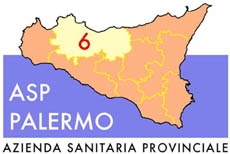 